Écoles primaire et maternelle de Chambon sur VoueizeMENU DU 13 AU 17 MAI 2024Viande française          Producteur local           Production Maison          Végétarien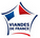 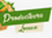 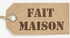 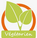 ,		                 ,                                          Le Chef Cuisinier,                       	    F. MOUTY	                              C.FATI-GARDES                                        JM.BARRET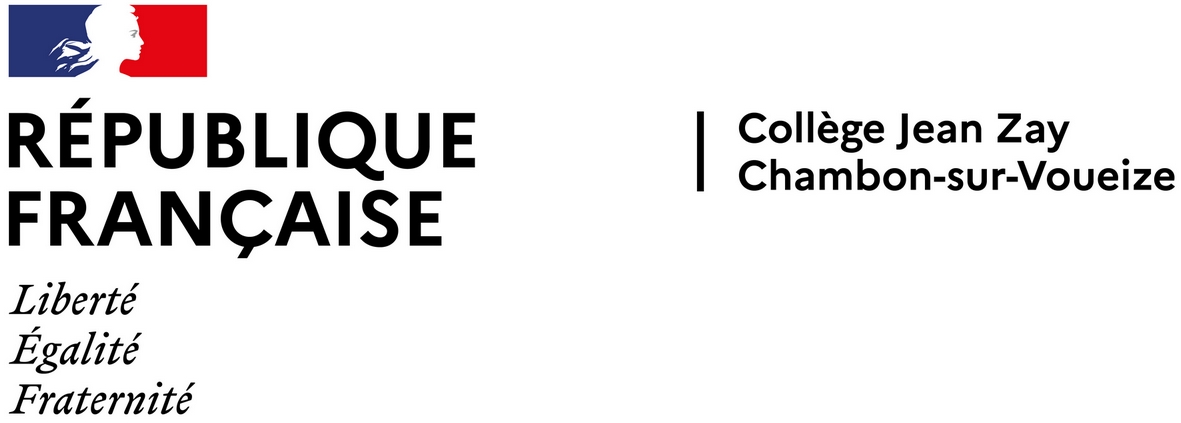 LUNDI 13SALADE NICOISE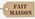 SPAGHETTI BOLOGNAISE                                                     GRUYERE RAPE                                                            GLACEMARDI 14                                                       TABOULE                        CURRY DE VEAU                                            JARDINIERE DE LEGUMES                                                      FROMAGE                                                 FRUIT DE SAISONJEUDI 16                                                    PIEMONTAISE                  OMELETTE NATURE                                         BATAVIA                                   CHOU PRALINEVENDREDI 17                                     SALADE VERTE AUX CROUTONS                              STEAK HACHE                                           POMMES DE TERRE SAUTEES                                                               FLAMBY